    Autumn is when the pumpkin harvest comes in, so it’s one of the symbolic vegetables of that time of year. Pumpkins are thought to have originated in ancient Mexico, so it’s not just the United States that has a pumpkin tradition. Pumpkin-themed fall things are also pretty prevalent in, say, Canada.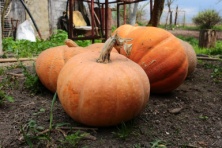 Pumpkins were very important to many Native American cultures, they introduced them to the early American settlers - like the Pilgrims - and pumpkins became a huge food source for them. So because pumpkins heavily supported the founding of America, fall becomes a bit of a pumpkin fest of sorts. It became further incorporated into celebrations by the introduction of the Jack-o-Lantern - Irish and Scottish settlers originally did this with turnips, but in the New World they switched over to pumpkins.Carving Jack-o-Lanterns is a huge Halloween tradition today.So this is why you get a lot of pumpkin-themed and pumpkin-flavored things out of the US around this time of the year. It’s pumpkin season, and pumpkins were very important to native cultures and early settlers Jack O'Lanterns and The Tale Of Stingy Jack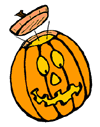 On all Hallow's eve, the Irish hollowed out Turnips, rutabagas, gourds, potatoes and beets. They placed a light in them to ward off evil spirits and keep Stingy Jack away. These were the original Jack O'Lanterns. In the 1800's a couple of waves of Irish immigrants came to America. The Irish immigrants quickly discovered that Pumpkins were bigger and easier to carve out. So they used pumpkins for Jack O'Lanterns.The Tale of Stingy Jack and the Jack O' LanternJack O'Lantern legend goes back hundreds of years in Irish History. Many of the stories, center round Stingy Jack. Here's the most popular story:Stingy Jack was a miserable, old drunk who took pleasure in playing tricks on just about everyone: family, friends, his mother and even the Devil himself. One day, he tricked the Devil into climbing up an apple tree. After the Devil climbed up the tree, Stingy Jack hurriedly placed crosses around the trunk of the tree. Unable to touch a cross, the Devil was stuck in the tree. Stingy Jack made the Devil promise him not to take his soul when he died. Once the devil promised not to take his soul, Stingy Jack removed the crosses, and the Devil climbed down out of the apple tree.Many years later, Jack died, he went to the pearly gates of Heaven and was told by Saint Peter that he was mean and cruel, and had led a miserable, worthless life on earth. Stingy Jack was not allowed to enter heaven. He then went down to Hell and the Devil. The Devil kept his promise and would not allow him to enter Hell. Now Jack was scared . He had nowhere to go, but to wander about forever in the dark Netherworld between heaven and hell. He asked the Devil how he could leave, as there was no light. The Devil tossed him an ember from the flames of Hell, to help Stingy Jack light his way. Jack had a Turnip with him. It was one of his favorite foods, and he always carried one with him. Jack hollowed out the Turnip, and placed the ember the Devil had given him, inside the turnip. From that day onward, Stingy Jack roamed the earth without a resting place, lighting his way as he went with his "Jack O'Lantern ".Down East Maine Pumpkin Bread"This is a great old Maine recipe, moist and spicy. The bread actually tastes even better the day after it is baked. Great for holiday gift giving!"Ingredients245g can pumpkin puree2 eggs12cl vegetable oil8cl cup water150 g  white sugar220g  flour1tsp baking soda1tsp baking powder1/2 tsp ground cinnamon1/2 tsp ground nutmeg1/4 tsp ground cloves1/4tsp ground ginger1/2 tsp saltoptional add 50g nuts Preheat oven to 180°. Grease and flour a loaf panMix pumpkin, eggs, oil, water and sugar until well blendedin another bowl, whisk flour,baking soda and powder, salt and spices. Stir into pumkin until just blendedBake approximatively for 60 minutes until a clean toothpick comes out clean